LECTURE SYLLABUS(General medicine, dental medicine)Pathophysiology of tumorsTumor (neoplasm) = structure developing by uncontrolled proliferation of abnormal cellsAlso diffuse tumors - leukemiaLoss of cell cycle control → autonomous proliferation Disorder of cell differentiationTumor phenotype of the cellsTumor-like structures, pseudotumors- dif. dg.Hypertrophy, hyperplasiaPathological compound depositionInflammatory pseudotumors - edema, cell proliferationSchloffer's tumor - inflammatory origin, around a foreign particle (e.g. surgical stitches)Hamartia - tissue segment not integrated into the organ structureParasites - tapeworms (cestoda) - Echinococcus, AlveococcusCystPseudocystTumor classificationAccording to biologic featuresbenignintermediarymalignantAccording to histogenesisepithelialmesenchymalfrom neural tissuemixedteratomatrophoblast-derived tumorsTypingGradingStagingBenign tumorsSlow growthQuite good differentiationDelimited, often encapsulatedExpansive growth = volume increase, compression of surrounding tissue, but no infiltrationNo metastases→ Easy surgical ablation of the whole tumor = no tumor recurrenceProblematic localizations and features:Intracranial localizationEndocrine activityOrgan compression, duct obstruction, gut obstructionRisk of malignisationMalignant tumorsRapid growthCellular and nuclear irregularities, frequent mitosesNo delimitationInfiltrative (invasive) and destructive growth = increase their volume and invade the surrounding tissueMetastases→ Difficult complete surgical ablation of the whole tumor = surgery does not always mean complete healingBut:E.g. the basalioma does not create metastases → benign from the clinical point of viewMetastases= secondary tumorA piece of tumor tissue, tumor cell, cell cluster separates from the primary tumor and moves to another place, where it is implanted and gives origin to a secondary tumor.→ affection of more organs, enlargement of total tumor mass, source of disease recidive after surgical ablation of the primary tumorWays of metastatic process:hematogeniclymphogenicporogenicper continuitatem - e.g. prostate cancer spreads into the urinary bladderTumor developmentClonal theory - a tumor originates from one transformed cellMutation (somatic) - tumor initiation	→ tumor transformation of the cell - complex change of cell phenotype:	-	↑ proliferation ability	-	↓ or abnormal differentiation	-	↓ apoptosis	-	telomerase activity	-	changed interaction with cells and extracellular matrixTumorigenesis is a process having several steps, more mutations are needed.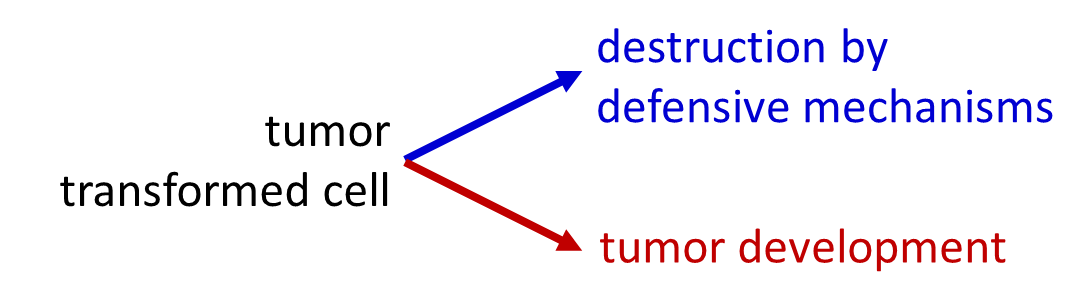 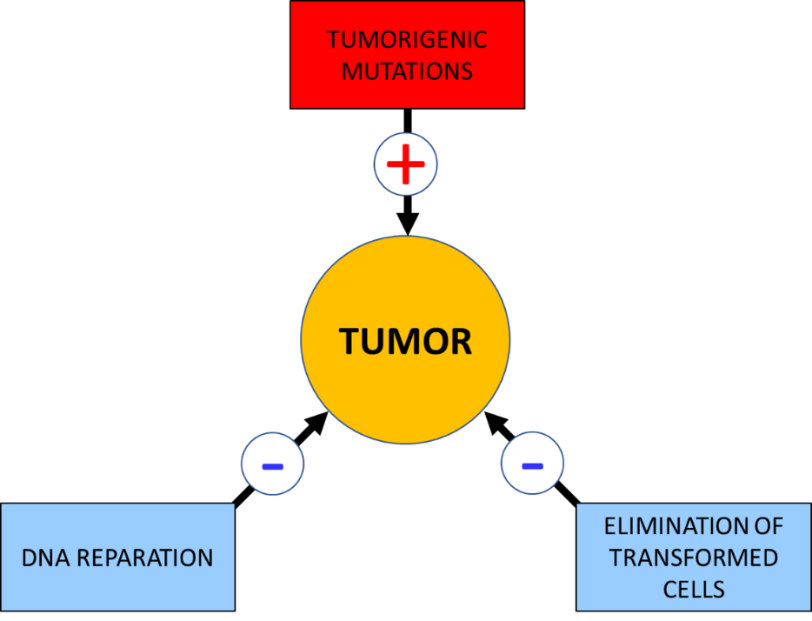 Protoonkogenesgrowth factorsgrowth factor receptorsintracellular signal pathway proteinstranscription factorsTumor suppressor genes, anti-oncogenescell division inhibitiondifferentiation promotionDNA reparationproapoptotic proteins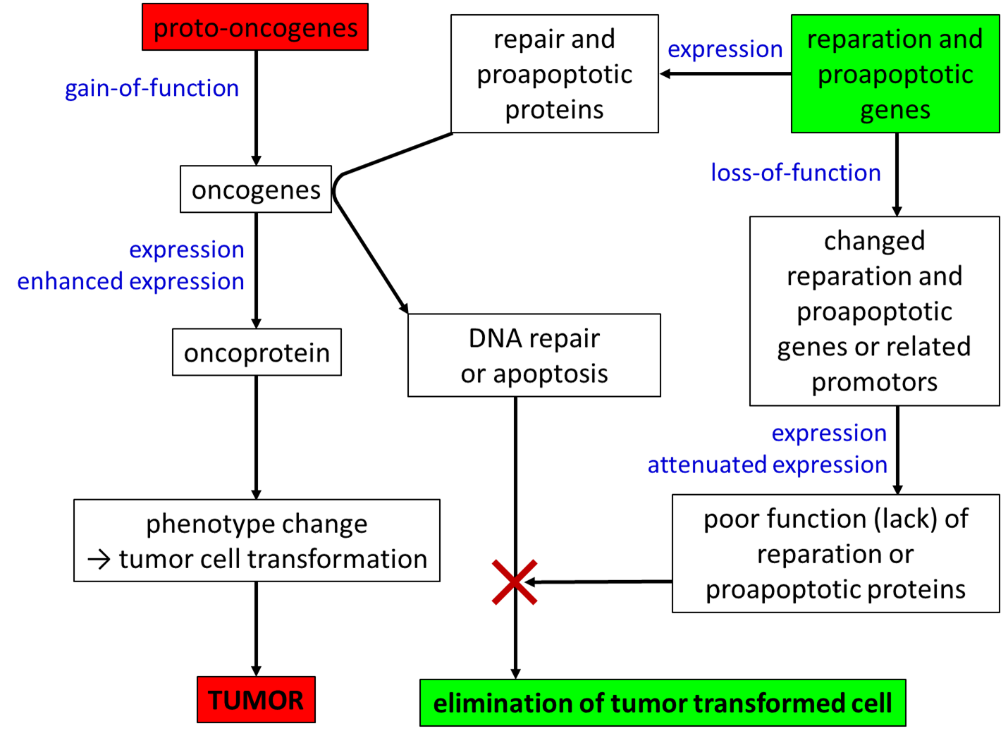 Mutation character- mutation (usually more mutations in one cell are necessary) of proto-oncogenes, tumor suppressor genesIn the case of recessive mutations, change of both alleles is necessary.- mutation in protein structure-encoding DNA sequence or change of gene expression controlpoint mutationssequence insertiongene amplificationtranslocationetc.Philadelphia chromosome= translocation of terminal parts of long arms of chromosomes 9 and 22→ abl and bcr fusion → bcr-abl→ protein having enhanced tyrosine-kinase activity→ chronic myeloid leukemiaGenetic instability of tumorsIn the frame of tumor transformation, defective DNA repair and defective induction of apoptosis in the case of irreparable mutation develop.→	higher probability of accumulation of other mutations	→	malignisation of a benign tumor	→	creation of secondary cell clones in the tumor→	tumor cell population heterogeneityp53- mutation in 50 - 60% of human malignant tumorsNon-functioning p53 = selection advantage for a tumor cellDefense against the tumor and its creationtumor suppressor genesimmune system - namely NK-cells, Tc-lymphocytesPrecancer (precancerosis)= pathological change of the tissue close to a cancer or preceding cancer developmentExample: Barrett‘s esophagus= intestinal metaplasia of the esophageal mucous membrane	(squamous epithelium → cylindrical epithelium)a consequence of the gastroesophageal reflux → irritation, inflammationEtiologic and risk factorsfactors that increase probability of mutations + factors reducing efficiency of defensive mechanismsradiationchemical carcinogens, including free radicalsbiological factors - viruses, etc.states connected with intensive cell proliferationheredityimmunodeficiency↓ protective factors (tissue quality, antioxidants, dietary fiber...)Most of these factors are present permanently in some levelsIntensity + time of exposure + factor combination + individual sensitivityRadiationUV, RTG, α, β, γDNA damage = mutationstissue damage = ↑proliferationChemical cancerogensinteraction with DNAoxidative injurytissue irritationfoodwaterair pollutantsmedicaments (e.g. cytostatic)smoking→ determination of the most frequent tumor lacalizationsPrecancerogenes = converted by metabolism to cancerogenesProtective substances: antioxidants, dietary fiber, some vitaminesViral etiology of tumorsinsertion of viral DNA into the cell genome (RNA viruses - reverse transcription)= direct mutagenic effect→	oncogene insertion→	active promotor insertion in front of a proto-oncogene→	damage of a tumor suppressor geneIndirect effects:e.g. HIV (immune deficiency), hepatitis B (damage and abnormal reparation of the tuissue)Other microorganismstissue irritation (Helicobacter pylori)production of cancerogenic substances (molds)States of intensive cell proliferationChronic irritation, tissue damage, inflammation, (gastroesophageal reflux, liver cirhosis...)Hormonal stimulationHeredity of tumorsDisposition for tumors in general or for a particular tumor typeAn inherited mutation → in all cells → ↑ probability, that in one of them other mutations necessary to complete tumor transformation appear by chance, or mutation of the second alleleAn inherited mutation can lead to genome instability and increased sensitivity to mutagenic factors or reduced immune system capacityRetinoblastomamutation of the Rb suppressor geneAD heredityloss of heterozygosityLi-Fraumeni syndromep53-encoding gene mutation→ disposition for tumors in an early ageNeurofibromatosisNF1 gene mutation (morbus von Recklinghausen, peripheral type of neurofibromatosis) or NF2 gene mutation (central type)Familiar adenomatous polyposis of the large intestineLynch syndrome – colorectal cancerTumor stroma and vascular bed-	fibroblasts, vessels, extracellular matrix = tumor niche-	production of angiogenic growth factors VEGF, FGF, impact on metastatic process, increase of resistance of tumors to cytostatic treatment-	Vessels in the tumor are often abnormal – irregular lumen, higher vessel wall permeability.The impact of tumors on the organisminfiltration and destruction of the organ, replacement of the functioning tissue with the tumorbone destruction + Ca releaseorgan compression (e.g. intracranial hypertension) → functional deficits, organ damagelumen obstructioncachexiachronic bleeding into the GIT, urinary tract → anemiahormone productionproduction of pathological protein - myeloma → paraproteinpain ← compression, occlusion, tissue damage, bone fracturesParaneoplastic syndromes= tumor manifestations, that are not caused by growth of the primary tumor or its metastases directly in the organ→ change of functions of organs in that the tumor is not localizedProduction of hormones by tumor originating from non-endocrine tissues	-	e.g. small-cell lung cancer → ACTH, PTHrPChanged cytokine productionChanged immune system functionSynthesis of proteins similar to sequestered antigens (CNS!) → autoimmunity → paraneoplastic encephalomyelitis, ataxias...Suppression of erythropoietin secretion, vit. B12 and folic acid consumption → anemiaPenetrance of tumor cells into the circulation, tissue factor expression → DICCachexiaTumor markers= substances present in the organism as a consequence of a malignant tumorreleased parts or secrets of tumor cells	→ detectable in the blood → diagnosis, therapy evaluationAlfa-fetoprotein (AFP)liver cancerbut also in the liver cirrhosisCarcinoembryonic antigen (CEA)adenocarcinomas, namely colorectal c.but also inflammationsProstatic specific antigen (PSA)prostate cancer